                                                            TERMO DE COMPROMISSO

Declaro, sob as penas do Código Penal brasileiro, para fins de realização de pesquisas no Brasil, cumprir as leis do País, e, especialmente, a legislação brasileira sobre coleta e acesso a componente do patrimônio genético e/ou a conhecimento tradicional a ele associado, me responsabilizando, ainda, a proceder à repartição de benefícios com os titulares desse patrimônio e/ou do conhecimento tradicional, conforme estabelecido na Medida Provisória n.º 2.186-16, de 23 de agosto de 2001, no Decreto nº 98.830, de 15 de janeiro de 1990, e na Portaria MCT nº 55, de 14 de março de 1990, bem como as posteriores alterações de tais normas, das quais tenho pleno conhecimento.

Autorizo a instituição brasileira envolvida a efetuar tradução, publicação e divulgação no Brasil dos trabalhos produzidos, conforme disposto na legislação brasileira vigente.

Declaro que o material científico recebido será armazenado em condições adequadas, conforme disposto na legislação brasileira vigente.

Declaro que qualquer material coletado e identificado posteriormente como "tipo" será restituído ao Brasil.

Assumo o compromisso de informar à instituição brasileira coparticipante e corresponsável, periodicamente ou quando solicitado, sobre o desenvolvimento dos trabalhos no exterior com o material coletado, fornecendo inclusive os resultados científicos na sua forma parcial ou final.Roma, 22/12/2021____________________________________Gabriella Restaino                                   CONSULADO-GERAL DO BRASIL EM ROMA                               	CONSOLATO GENERALE DEL BRASILE A ROMA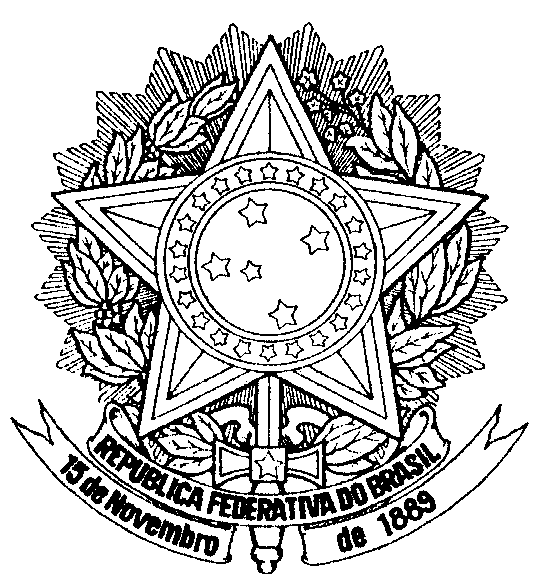 